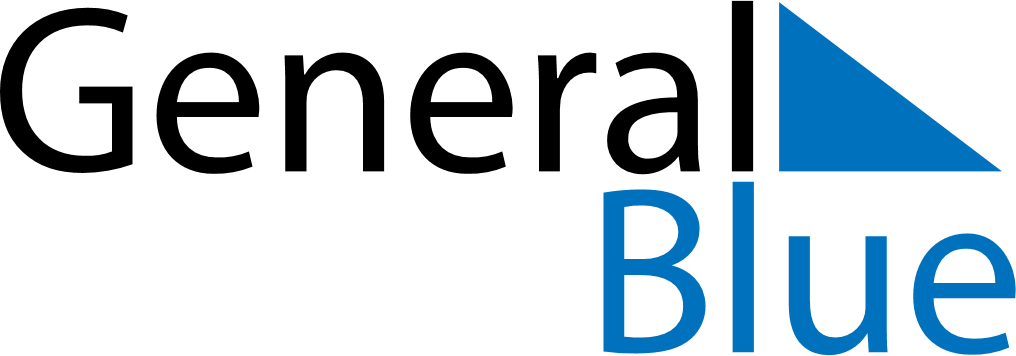 August 2021August 2021August 2021August 2021August 2021August 2021LiechtensteinLiechtensteinLiechtensteinLiechtensteinLiechtensteinLiechtensteinSundayMondayTuesdayWednesdayThursdayFridaySaturday123456789101112131415161718192021Staatsfeiertag22232425262728293031NOTES